Meetings/Trainings, Project Deadlines, Community Deadlines				08/02/20222022 GA 505 Continuum of Care Homeless Assistance Grant Competition Process and Timeline2022 GA 505 Continuum of Care Homeless Assistance Grant Competition Process and Timeline2022 GA 505 Continuum of Care Homeless Assistance Grant Competition Process and Timeline2022 GA 505 Continuum of Care Homeless Assistance Grant Competition Process and Timeline2022 GA 505 Continuum of Care Homeless Assistance Grant Competition Process and TimelineEvent/ ActivityResponsibleDate/TimePlaceNotesNOFA released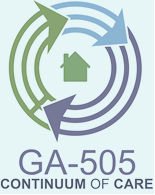 HUD08/01/2022HUDHUD releases the Notice of Funding AvailabilityCollaborative andProject ApplicationsReleaseHUDTBAESNAPSHUD ExchangeHud releases Collaborative and Project AplicationCommunity PriorityPlanning ProcessCoC07/26/2022 08/09/2022NACoC Hosts community discussions on gaps in services and follow-up with community wide survey to quantify the needTechnical Assistance Workshop/Bidders ConferenceApplication Committee08/16/20221 to 3 p.m.Home For Good & ZoomRelease information about local priorities and HUD guidelines for proposals.  Agencies will be given a proposal package and training on how to complete the application.Agencies write project proposalsAgencies08/01/2022 to 08/29/2022VariousAll agencies seeking CoC funding must have applications turned in to CoC via ESNAPS by 12 noon on 8/29/2022Rank & Review Panel TrainingReview and Rank/Scoring Committee8/30/20229 AMHome For Good & ZoomRank & Review Panel receives training for scoring projects. Community’s CoC Application is writtenApplication Committee/Project Leads08/01/2022 to 09/28/2022VariousApplication committee as well as project leads will divide application and write it collaborativelyProject proposals are due in ESNAPSAgencies8/29/2022NOONHome For GoodSee Proposal Submission Checklist for list of required documents and information about where and how to turn in documents. Rank & Review Panel reviews project proposals Review and Rank/Scoring Committee8/29/22-9/06/22VariousRank & Review Panel reads and scores proposals individually.  Rank & Review Panel meetsReview and Rank/Scoring Committee09/06/20229 AMHome For Good & ZoomRank & Review Panel meets to discuss proposals and determine how projects will be ranked in the 2022 application.Posting of Preliminary Ranked ListReview and Rank/Scoring Committee09/06/2022Email and HFG websitePreliminary priority list emailed to agencies.Applicant Appeals dueAgencies9/9/2022NOONEmail to HFGAgencies may inspect their scores and formulate a written appeal based on appeal policy. Appeals Committee meets CoC Executive Committee9/12/2022Home For Good & ZoomReview appeals and recalculate scores, if necessary.  Final ranked list is distributed to applicantsAppeal Committee9/12/2022Email and HFG websiteFinal priority list to be approved at a meeting scheduled for CoC Board and emailed to agencies. CoC Board Approval of Ranked ListReview and Rank/Scoring Committee09/15/2022Home For Good & ZoomPresent the final Priority List to CoC Board for approval.  Final Priority List published on CoC website.CoC Consolidated Application PostingApplication Committee9/15/2022Email and HFG websiteCoC consolidated application is posted on CoC websiteCoC Consolidated Application Local Deadline9/28/2022N/AApplication is packaged and submitted to HUD.  Application is due to HUD9/30/2022N/AAPPLICATION MUST BE SUBMITTED BY 8 PM